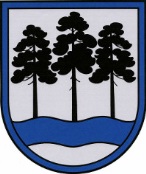 OGRES  NOVADA  PAŠVALDĪBAReģ.Nr.90000024455, Brīvības iela 33, Ogre, Ogres nov., LV-5001tālrunis 65071160, e-pasts: ogredome@ogresnovads.lv, www.ogresnovads.lv PAŠVALDĪBAS DOMES SĒDES PROTOKOLA IZRAKSTS39.Par Ogres novada pašvaldības saistošo noteikumu Nr.27/2022  “Par pašvaldības palīdzību dzīvokļa jautājumu risināšanā” pieņemšanuSaskaņā ar Administratīvo teritoriju un apdzīvoto vietu likuma pārejas noteikumu 17. punktu 2021. gada pašvaldību vēlēšanās ievēlētā novada dome izvērtē novadu veidojošo bijušo pašvaldību pieņemtos saistošos noteikumus un pieņem jaunus novada saistošos noteikumus. Līdz novada saistošo noteikumu spēkā stāšanās dienai, bet ne ilgāk kā līdz 2022. gada 31. decembrim ir spēkā novadu veidojošo bijušo pašvaldību saistošie noteikumi, izņemot saistošos noteikumus par teritorijas plānojumu, kurus izstrādā līdz 2025. gada 31. decembrim.Likuma “Par pašvaldībām” 15. panta pirmās daļas 9. punktā noteikta pašvaldības autonomā funkcija - sniegt palīdzību iedzīvotājiem dzīvokļa jautājumu risināšanā. Saskaņā ar likuma “Par pašvaldībām” 43. panta trešo daļu dome var pieņemt saistošos noteikumus arī, lai nodrošinātu pašvaldības autonomo funkciju un brīvprātīgo iniciatīvu izpildi. Pašvaldību likuma, kas stāsies spēkā 2023. gada 1. janvārī, 4. panta pirmās daļas 10. punkts noteic pašvaldības autonomo funkciju - sniegt iedzīvotājiem palīdzību mājokļa jautājumu risināšanā, kā arī veicināt dzīvojamā fonda veidošanu, uzturēšanu un modernizēšanu, savukārt 44. pants - dome atbilstoši likumā vai Ministru kabineta noteikumos ietvertam pilnvarojumam izdod saistošos noteikumus, dome var izdot saistošos noteikumus, lai nodrošinātu pašvaldības autonomo funkciju un brīvprātīgo iniciatīvu izpildi, ievērojot likumos vai Ministru kabineta noteikumos paredzēto funkciju izpildes kārtību.Kārtību, kādā tiek sniegta palīdzība dzīvokļa jautājumu risināšanā (turpmāk arī — palīdzība) nosaka likums “Par palīdzību dzīvokļa jautājumu risināšanā” (turpmāk – Palīdzības likums). Palīdzības likums nosaka, kuras personas ir tiesīgas saņemt palīdzību, gadījumus, kad valsts vai pašvaldība ir tiesīga izīrēt dzīvojamo telpu kvalificētam speciālistam, kā arī paredz virkni deleģējumus pašvaldībai ar saistošajiem noteikumiem noteikt palīdzības sniegšanas kārtību, apjomu, mērķa grupas u.c. nosacījumus. Palīdzības likumā pēc administratīvi teritoriālās reformas veikšanas (novadu apvienošanas) stājušies spēkā būtiski grozījumi (spēkā no 01.01.2022. un 15.01.2022.), tostarp tajā integrēts vēsturiskais likums “Par sociālajiem dzīvokļiem un sociālajām dzīvojamām mājām”, kas zaudēja spēku ar 2022. gada 15. janvāri, izsakot sociālo dzīvokļu izīrēšanas regulējumu jaunā redakcijā. Tāpēc pašvaldības saistošie noteikumi ir pārskatāmi arī atbilstoši jaunajam ārējam tiesiskajam regulējumam.Palīdzības likuma 3. pants nosaka divpadsmit palīdzības veidus:1) pašvaldībai piederošās vai tās nomātās dzīvojamās telpas izīrēšana;2) sociālā dzīvokļa izīrēšana;3) nodrošināšana ar pagaidu dzīvojamo telpu;4) palīdzība īrētās pašvaldībai piederošās vai tās nomātās dzīvojamās telpas apmaiņā pret citu īrējamu pašvaldībai piederošu vai tās nomātu dzīvojamo telpu;5) materiāls atbalsts ar mājokļa lietošanu saistīto izdevumu apmaksai (mājokļa pabalsts);6) mājokļa pabalsta piešķiršana bērnam bārenim vai bērnam, kurš palicis bez vecāku gādības;7) vienreizēja pabalsta piešķiršana dzīvojamās telpas vai dzīvojamās mājas remontam;8) vienreizēja dzīvojamās telpas atbrīvošanas pabalsta piešķiršana;9) dzīvojamās telpas remonts;10) palīdzība dzīvojamās telpas īrei, iegādei vai būvniecībai;11) palīdzība dzīvojamās mājas renovācijai, restaurācijai un mājokļa un vides pieejamības nodrošināšanai;12) palīdzība speciālista nodrošināšanai ar dzīvojamo telpu.	Mājokļa pabalsta apmēra noteikšanas un piešķiršanas kārtība (5. un 6. punkts) ir paredzēta Ogres novada pašvaldības 2021. gada 16. decembra saistošajos noteikumos Nr. 35/2021 “Par sociālās palīdzības pabalstiem”, kas izdoti, izvērtējot novadā apvienoto bijušo pašvaldību pieņemtos saistošos noteikumus par sociālo palīdzību.	Palīdzības mājokļa vides pieejamības nodrošināšanai apmēra noteikšanas un piešķiršanas kārtība (11. punkts) paredzēta Ogres novada pašvaldības 2021. gada 23. septembra saistošajos noteikumos Nr. 20/2021 “Par atbalstu mājokļa ārējās vides pielāgošanai personai ar kustību traucējumiem”, kas izdoti, izvērtējot novadā apvienoto bijušo pašvaldību pieņemtos saistošos noteikumus par vides pieejamības nodrošināšanu.Jaunizveidotajā Ogres novadā šobrīd ir spēkā šādi novadu veidojošo bijušo pašvaldību uz Palīdzības likuma pamata izdotie saistošie noteikumi, kas izvērtējami Administratīvo teritoriju un apdzīvoto vietu likuma pārejas noteikumu 17. punkta izpratnē:1) Ogres novada pašvaldības 2010. gada 15. jūlija saistošie noteikumi Nr. 30/2010 “Kārtība, kāda Ogres novada pašvaldība sniedz palīdzību dzīvokļa jautājumu risināšanā”;2) Ogres novada pašvaldības 2010. gada 17. jūnija saistošie noteikumi Nr. 25/2010 “Vienreizēja dzīvojamās telpas atbrīvošanas pabalsta piešķiršanas kārtība un apmērs”;3) Ikšķiles novada pašvaldības 2011. gada 24. augusta saistošie noteikumi 26/2011 “Par pašvaldības palīdzības sniegšanu dzīvokļa jautājumu risināšanā”;4) Ikšķiles novada pašvaldības 2007. gada 16. maija saistošie noteikumi Nr. 9/2007 “Vienreizēja dzīvojamās telpas atbrīvošanas pabalsta piešķiršanas kārtība un apmērs”;5) Ķeguma novada pašvaldības 2010.gada 6.janvāra saistošie noteikumi Nr.1/2010 “Par Ķeguma novada pašvaldības palīdzību dzīvokļa jautājumu risināšanā Ķeguma”; 6) Ķeguma novada pašvaldības 2013. gada 2. oktobra noteikumi “Noteikumi par Ķeguma novada sociālajiem dzīvokļiem (sociālajām dzīvojamām mājām)” (apstiprināti ar Ķeguma novada domes 02.10.2013. sēdes lēmumu Nr. 357 (protokols Nr.23,6);7) Lielvārdes novada pašvaldības 2020.gada 26.februāra saistošie noteikumi  Nr. 2/2010 “Par Lielvārdes novada pašvaldības palīdzību dzīvokļa jautājumu risināšanā”;8) Ogres novada pašvaldības 2018.gada 29.marta saistošie noteikumi Nr. 4/2018 “Par Ogres novada pašvaldības līdzfinansējuma apjomu un tā piešķiršanas kārtību daudzdzīvokļu dzīvojamām mājām piesaistīto zemesgabalu labiekārtošanai”;9) Ogres novada pašvaldības 2015. gada 12. novembra saistošie noteikumi Nr. 16/2015 “Par līdzfinansējuma piešķiršanas kārtību energoefektivitātes pasākumu veikšanai daudzdzīvokļu dzīvojamās mājās”;10) Ikšķiles novada pašvaldības 2016. gada 25. maija saistošie noteikumi Nr. 12/2016 “Ikšķiles novada pašvaldības palīdzības piešķiršanas kārtība energoefektivitātes veicināšanai daudzdzīvokļu dzīvojamām mājām”.	Ņemot vērā atšķirīgo palīdzības administrēšanu un uzraudzību (palīdzības pieprasījumus izskata un lēmumus pieņem īpaši šim nolūkam izveidotas pašvaldības komisijas, kas specializējas attiecīgā palīdzības veida jautājumos, komisiju darbu pārrauga atšķirīgas domes komitejas), lietderīgi saglabāt līdzšinējo praksi par palīdzības sniegšanas kārtības dzīvojamās mājas renovācijai, restaurācijai un mājokļa un vides pieejamības nodrošināšanai reglamentēšanu atsevišķos saistošajos noteikumos. 	Vienoti saistošie noteikumi izstrādāti šādu septiņu palīdzības veidu piešķiršanas kārtības noteikšanai:1) pašvaldībai piederošās vai tās nomātās dzīvojamās telpas izīrēšana;2) sociālā dzīvokļa izīrēšana;3) nodrošināšana ar pagaidu dzīvojamo telpu;4) palīdzība īrētās pašvaldībai piederošās vai tās nomātās dzīvojamās telpas apmaiņā pret citu īrējamu pašvaldībai piederošu vai tās nomātu dzīvojamo telpu;5) vienreizēja pabalsta piešķiršana dzīvojamās telpas vai dzīvojamās mājas remontam;6) dzīvojamās telpas remonts;7) palīdzība speciālista nodrošināšanai ar dzīvojamo telpu.	Jauno saistošo noteikumu projekts izstrādāts, sadarbojoties Ogres novada Dzīvokļu komisijai, Ogres novada Sociālajam dienestam, pašvaldības Centrālajai administrācijai, domes Sociālo un veselības jautājumu komitejas priekšsēdētājas vadībā. Noteikumu projekta izstrādes gaitā izvērtēti Ogres novadu veidojošo bijušo pašvaldību pieņemtajos saistošajos noteikumos noteiktie nosacījumi, veikta normatīvā regulējuma aktualizācija atbilstoši ārējo normatīvo aktu grozījumiem, administratīvi teritoriālās reformas ieviešanas gaitā konsolidētajiem Ogres novada pašvaldības saistošajiem noteikumiem par sociālo palīdzību un sociālajiem pakalpojumiem, palīdzības administrēšanas organizācijas izmaiņām, kā arī palīdzības sistēma pielāgota aktuālajām sabiedrības vajadzībām.Pamatojoties uz likuma “Par pašvaldībām” 15. panta pirmās daļas 9. punktu, 43. panta trešo daļu, likuma “Par palīdzību dzīvokļa jautājumu risināšanā”  5. pantu, 6. panta otro daļu, 7.panta piekto un sesto daļu, 11. panta ceturto daļu, 12. pantu, 14. panta pirmās daļas 6. punktu un astoto daļu,15. pantu, 19.1 panta trešo daļu, 21.1 panta otro daļu, 21.5 panta ceturto daļu, 21.6 panta otro daļu, 21.7 panta pirmo daļu, 21.9 panta otro daļu, 24.panta pirmo daļu, 26.panta pirmo un otro daļu, 27.panta otro daļu,balsojot: ar 21 balsi "Par" (Andris Krauja, Artūrs Mangulis, Atvars Lakstīgala, Dace Kļaviņa, Dace Māliņa, Dace Veiliņa, Dainis Širovs, Dzirkstīte Žindiga, Egils Helmanis, Gints Sīviņš, Ilmārs Zemnieks, Indulis Trapiņš, Jānis Iklāvs, Jānis Kaijaks, Jānis Lūsis, Jānis Siliņš, Kaspars Bramanis, Pāvels Kotāns, Raivis Ūzuls, Rūdolfs Kudļa, Valentīns Špēlis), "Pret" – nav, "Atturas" – nav,Ogres novada pašvaldības dome NOLEMJ:Pieņemt Ogres novada pašvaldības saistošos noteikumus Nr.27/2022 “Par pašvaldības palīdzību dzīvokļa jautājumu risināšanā”, turpmāk – Noteikumi (pielikumā uz 21 lapas).Ogres novada pašvaldības Centrālās administrācijas Juridiskajai nodaļai Noteikumus triju darba dienu laikā pēc to parakstīšanas rakstveidā un elektroniskā veidā nosūtīt atzinuma sniegšanai Vides aizsardzības un reģionālās attīstības ministrijai (turpmāk – VARAM).Ogres novada pašvaldības Centrālās administrācijas Komunikācijas nodaļai pēc pozitīva VARAM atzinuma saņemšanas publicēt Noteikumus pašvaldības mājaslapā internetā.Ogres novada pašvaldības Centrālās administrācijas Kancelejai pēc Noteikumu spēkā stāšanās nodrošināt Noteikumu brīvu pieeju Ogres novada pašvaldības ēkā.Ogres novada pašvaldības pilsētu un pagastu pārvalžu vadītājiem pēc Noteikumu spēkā stāšanās nodrošināt Noteikumu brīvu pieeju  pašvaldības pilsētu un pagastu pārvaldēs.Kontroli par lēmuma izpildi uzdot pašvaldības izpilddirektoram.(Sēdes vadītāja, domes priekšsēdētāja E.Helmaņa paraksts)Ogrē, Brīvības ielā 33Nr.292022. gada 22. decembrī 